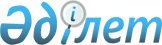 Петропавл қаласының кәсіпорындары мен ұйымдарында ақылы қоғамдық жұмыстарды ұйымдастыру туралы
					
			Күшін жойған
			
			
		
					Солтүстік Қазақстан облысы Петропавл қалалық әкімдігінің 2014 жылғы 25 желтоқсандағы N 2482 қаулысы. Солтүстік Қазақстан облысының Әділет департаментінде 2014 жылғы 29 желтоқсанда N 3031 болып тіркелді. Күші жойылды – Солтүстік Қазақстан облысы Петропавл қалалық әкімдігінің 2015 жылғы 29 желтоқсандағы N 2436 қаулысымен      Ескерту. Күші жойылды – Солтүстік Қазақстан облысы Петропавл қаласы әкімдігінің 29.12.2015 N 2436 қаулысымен (алғаш рет ресми жарияланған күнінен бастап он күнтізбелік күн өткен соң қолданысқа енгізіледі).

      "Қазақстан Республикасындағы жергілікті мемлекеттік басқару және өзін-өзі басқару туралы" Қазақстан Республикасының 2001 жылғы 23 қаңтардағы Заңының 31-бабы 1-тармағы 14) тармақшасына, "Халықты жұмыспен қамту туралы" Қазақстан Республикасының 2001 жылғы 23 қаңтардағы Заңының 7-бабы 5) тармақшасына, 20-бабына, "Халықты жұмыспен қамту туралы" Қазақстан Республикасының 2001 жылғы 23 қаңтардағы № 149 Заңын іске асыру бойынша шаралар туралы" Қазақстан Республикасы Үкіметінің 2001 жылғы 19 маусымдағы қаулысына сәйкес Петропавл қаласының әкімдігі ҚАУЛЫ ЕТЕДІ:

      1. 2015 жылға арналған ақылы қоғамдық жұмыстар жүргізілетін қала кәсіпорындары мен ұйымдарының тізбесі, олардың түрлері және көлемдері 1 қосымшаға сәйкес бекітілсін.

      2. Жұмыссыздардың еңбекақы төлемінің мөлшері бекітілсін, 2 қосымшаға сәйкес.

      3. "Петропавл қаласының қаржы бөлімі" мемлекеттік мекемесі 451-002-100 "Жұмыспен қамту бағдарламасы. Қоғамдық жұмыстар" бағдарламасы бойынша осы мақсаттарға жергілікті бюджетте көзделген қаражат шегінде қоғамдық жұмыстарды қаржыландыруды қамтамасыз етсін.

      4. Қоғамдық қызметкерлердің еңбекақы төлемі "2015-2017 жылдарға арналған республикалық бюджет туралы" Қазақстан Республикасының 2014 жылғы 28 қарашадағы Заңымен белгіленген ең төменгі жалақы есебінен жүргізсін.

      5. Қоғамдық жұмыстарға ұсыныс пен сұраныс анықталсын:

      жұмыс орнының мәлімделген қажеттілік саны – 490 адам;

      бекітілген қажеттілік саны – 490 адам.

      6. Қоғамдық жұмыстардың шарттары бес күн ұзақтығымен, екі демалыс күнімен қалыпты жұмыс аптасы белгіленеді. Еңбек жағдайларын ескере, еңбек шартымен көзделген жұмыс уақытының икемді режимі белгіленуі мүмкін.

      7. "Петропавл қаласының жұмыспен қамту және әлеуметтік бағдарламалар бөлімі" мемлекеттік мекемесі:

      1) жұмыссыз азаматтарды уақытша қоғамдық жұмыстарға жіберуді қамтамасыз етсін, бекітілген тізбеге сәйкес;

      2) жұмыс берушілермен қоғамдық жұмыстарды орындауға шарт жасасын.

      8. "Петропавл қаласының кәсіпорындары мен ұйымдарында ақылы қоғамдық жұмыстарды ұйымдастыру туралы" Петропавл қаласы әкімдігінің 2013 жылғы 25 желтоқсандағы № 2422 қаулысының (№ 2461 Нормативтік құқықтық актілердің мемлекеттік тіркеу тізілімінде тіркелген, 2014 жылғы 10 қаңтардағы "Қызылжар нұры", "Проспект СК" газеттерінде жарияланған), "Петропавл қаласының кәсіпорындары мен ұйымдарында ақылы қоғамдық жұмыстарды ұйымдастыру туралы" Петропавл қаласы әкімдігінің 2013 жылғы 25 желтоқсандағы № 2422 қаулысына өзгеріс енгізу туралы" Петропавл қаласы әкімдігінің 2014 жылғы 30 сәуірдегі № 691 қаулысының (№ 2807 Нормативтік құқықтық актілердің мемлекеттік тіркеу тізілімінде тіркелген, 2014 жылғы 06 маусымдағы "Қызылжар нұры", "Проспект СК" газеттерінде жарияланған) күші жойылды деп танылсын.

      9. Қаулының орындалуын бақылау осы саланы басқаратын қала әкімінің орынбасарына жүктелсін.

      10. Осы қаулы алғаш рет ресми жарияланған күнінен бастап он күнтізбелік күн өткен соң қолданысқа енгізіледі және 2015 жылғы 1 қаңтардан бастап туындаған құқықтық қатынастарға таралады.

 Ақылы қоғамдық жұмыстар жүргізілетін қала кәсіпорындары мен ұйымдарының тізбесі, олардың түрлері және көлемдері      Ескерту. 1-қосымша жаңа редакцияда - Солтүстік Қазақстан облысы Петропавл қаласы әкімдігінің 13.04.2015 N 674 қаулысымен (алғаш рет ресми жарияланған күнінен бастап он күнтізбелік күн өткен соң қолданысқа енгізіледі).

 Қоғамдық жұмыстарға тартылған жұмыссыздар еңбекақы төлемінің мөлшері
					© 2012. Қазақстан Республикасы Әділет министрлігінің «Қазақстан Республикасының Заңнама және құқықтық ақпарат институты» ШЖҚ РМК
				
      Петропавл қаласының әкімі

М. Тасмағанбетов

      КЕЛІСІЛДІ:
"ЖИТС-тің алдын алу және 
онымен күрес жөніндегі 
Солтүстік Қазақстан облыстық
орталығы" ММ бас дәрігері
24 желтоқсан 2014 жыл
(ЖИТС)

А. Сыздықова

      "Коммунхоз Петропавловск" 
жауапкершілігі шектеулі 
серіктестігінің директоры
24 желтоқсан 2014 жыл
(КШ)

М. Қалиев

      "Қазақстан Республикасы 
Әділет министрлігінің
Солтүстік Қазақстан облысының
Әділет департаменті" РММ 
басшысы
24 желтоқсан 2014 жыл
(СҚО ӘД)

Е. Сейдімбек

      "Қазақстан Республикасы 
Әділет министрлігі
Солтүстік Қазақстан облысының
Әділет департаменті 
Петропавл қаласының
Әділет басқармасы" ММ 
басшысы
24 желтоқсан 2014 жыл
(ӘБ)

Н. Кәдөш

      "Қазақстан Республикасы 
Бас прокуратурасы
Құқықтық статистика және 
арнайы есепке алу
жөніндегі комитетінің 
Солтүстік Қазақстан облысы
бойынша басқармасы" ММ 
басшысы
24 желтоқсан 2014 год
(ҚСБ)

М. Ахметов

      "Қазақстан Республикасы 
Жоғарғы Соты жанындағы 
Соттардың қызметін 
қамтамасыз ету департаментінің 
(Қазақстан Республикасы
Жоғарғы Соты аппаратының) 
Солтүстік Қазақстан
облыстық сотының кеңсесі" ММ 
басшысы
24 желтоқсан 2014 жыл
(СҚОСК)

М. Борашев

      "Қазақстан Республикасы 
Қаржы министрлігінің
Мемлекеттік кірістер комитеті 
Солтүстік Қазақстан облысы
бойынша Мемлекеттік 
кірістер департаментінің
Петропавл қаласы бойынша 
Мемлекеттік кірістер
басқармасы" РММ басшысы
24 желтоқсан 2014 жыл
(МКБ)

М. Мұхамеджанов

      "Қазақстан Республикасы 
Қорғаныс министрлігінің
"Солтүстік Қазақстан облысы
Петропавл қаласының 
қорғаныс істері
жөніндегі басқармасы" РММ 
бастығы
24 желтоқсан 2014 жыл
(ҚІБ)

Д. Ғабдуллин

      "Қазақ соқырлар қоғамы" 
қоғамдық бірлестігінің
Солтүстік Қазақстан облыстық
филиалының төрағасы
24 желтоқсан 2014 жыл
(ҚСҚ )

Е. Аманжолов

      "Нұр Отан" партиясы" 
қоғамдық бірлестігінің
Солтүстік Қазақстан облысы 
Петропавл қалалық
филиалы төрағасының 
бірінші орынбасары
24 желтоқсан 2014 жыл
(НО)

Т.Чепухина

      "Солтүстік Қазақстан облысының 
мемлекеттік еңбек инспекциясы 
басқармасы" ММ басшысы
24 желтоқсан 2014 жыл
(ЕИБ)

А. Сейфуллин

      "Солтүстік Қазақстан облысының 
Ішкі істер департаменті 
Петропавл қаласының
Ішкі істер басқармасы" ММ 
бастығы
24 желтоқсан 2014 жыл 
(ҚІІБ)

Қ. Айтбаев
Петропавл қала әкімдігінің 2014 жылғы 25 желтоқсандағы № 2482 қаулысына 1 қосымша№ р/р

Кәсіпорын, ұйым атауы

Жұмыс орындарының саны 

Қоғамдық жұмыс түрі

Жұмыс көлемі

Қоғамдық жұмыстардың ұзақтығы (ай)

Қаржыландыру көзі

1

"ЖИТС-тің алдын алу және онымен күрес жөніндегі Солтүстік Қазақстан облыстық орталығы" мемлекеттік мекемесі 

3 адам

Халықтың әлжуаз топтарының арасында АИТВ – инфекциясы таралуының алдын алу мақсатында алдын алу бағдарламаларын іске асыруға көмек көрсету 

50 лекциялар мен сұхбаттар жүргізу

12

Петропавл қаласының бюджеті

2

"Коммунхоз Петропавловск" жауапкершілігі шектеулі серіктестігі 

380 адам

Қала аумағын жинауға көмек көрсету

 

аумақтарды көгалдандыру және абаттандыруға көмек көрсету

 

мұзды қалашықтарды тұрғызуда қосымша жұмыстарды орындауға көмек көрсету

580 000 000 шаршы метр

 

 

100 000

шаршы метр 

 

 

50 000

мұзды блоктар 

12

Петропавл қаласының бюджеті 

3

"Қазақстан Республикасы Әділет министрлігінің Солтүстік Қазақстан облысының Әділет департаменті" республикалық мемлекеттік мекемесі

20 адам

Мұрағаттық құжаттармен, жылжымайтын мүлікке құқықты тіркеу бойынша, заңды тұлғаларды тіркеу бойынша жұмыстарға көмек көрсету, құжаттарды өңдеуге және сақтауға даярлауға көмек көрсету 

41 000 іс 

12

Петропавл қаласының бюджеті 

4

"Қазақстан Республикасы Әділет министрлігі Солтүстік Қазақстан облысының Әділет департаменті Петропавл қаласының Әділет басқармасы" мемлекеттік мекемесі

7 адам

Мұрағаттық құжаттармен, жылжымайтын мүлікке құқықты тіркеу бойынша, заңды тұлғаларды тіркеу бойынша жұмыстарға көмек көрсету; құжаттарды өңдеуге және сақтауға дайындауға көмек көрсету

 

7700 іс 

12

Петропавл қаласының бюджеті 

5

"Қазақстан Республикасы Бас прокуратурасы Құқықтық статистика және арнайы есепке алу жөніндегі комитетінің Солтүстік Қазақстан облысы бойынша басқармасы" мемлекеттік мекемесі

6 адам

 

Құжаттарды өңдеуге және сақтауға дайындауға көмек көрсету, анықтамаларды жіберу және жеткізу, анықтамалар беру бөлігінде қала халқына сапалы жедел қызмет көрсету бойынша қағаз дерекқорын қалыптастыру

96 000 бірлік құжат

 

12

Петропавл қаласының бюджеті 

6

"Қазақстан Республикасы Жоғарғы Соты жанындағы Соттардың қызметін қамтамасыз ету департаментінің (Қазақстан Республикасы Жоғарғы Соты аппаратының) Солтүстік Қазақстан облыстық сотының кеңсесі" мемлекеттік мекемесі

7 адам

 

Халыққа қызмет көрсетудің сапасын және жеделділігін жақсарту мақсатында мәліметтер дерекқорын, ағымдағы құжаттаманы құруға көмек көрсету 

 

100 000 іс

 

12

Петропавл қаласының бюджеті 

7

"Қазақстан Республикасы Қаржы министрлігінің Мемлекеттік кірістер комитеті Солтүстік Қазақстан облысы бойынша Мемлекеттік кірістер департаментінің Петропавл қаласы бойынша Мемлекеттік кірістер басқармасы" республикалық мемлекеттік мекемесі 

8 адам

 

Петропавл қаласы бойынша есептелген және төленбеген салық сомасы туралы хабарлама тапсыру 

 

Терминал бойынша салық есептілігі нысанын жіберуде салық төлеушілерге көмек ксөрсету

Мұрағатқа тапсыру үшін салық төлеушілер істерін қалыптастыру, салық төлеушілердің экономикалық істері бойынша құжаттарды сөгу

100 000 дана

 

 

 

 

 

20 000 дана

 

 

 

 

 

 

10 000 дана

12

Петропавл қаласының бюджеті

8

 Қазақстан Республикасы Қорғаныс министрлігінің "Солтүстік Қазақстан облысы Петропавл қаласының қорғаныс істері жөніндегі басқармасы" республикалық мемлекеттік мекемесі

9 адам

 

Әскерге шақырылатындардың, әскерге шақырылғандардың, әскери міндеттілердің, техникалардың деректер қорын қалыптастыруға көмек көрсету, шақыру қағаздарын тарату және тапсыру, жеке істерді ресімдеу және құжаттарды тігу 

32 000 іс, 4500 шақыруулар тарату, 30 000 бірлік құжат тігу

 

12

Петропавл қаласының бюджеті 

9

"Қазақстан Республикасы Ішкі істер министрлігі Солтүстік Қазақстан облысының Ішкі істер департаменті" мемлекеттік мекемесі 

2 адам

Қалалық ішкі істер басқармасына және аудандық ішкі істер бөлімдеріне әкімшілік құқықтық бұзушылықтар туралы істерді жіберуде ілеспе хаттарды толтыруға көмек көрсету, номенклатуралық істерді сақтауға дайындау (нөмірлеу, тігу, мөр басу), факс байланысы арқылы құжаттарды қабылдау және тапсыру 

2 000 іс

10

Петропавл қаласының бюджеті

10

"Қазақ соқырлар қоғамы" қоғамдық бірлестігінің Солтүстік Қазақстан облыстық филиалы

1 адам

Көз жанарына байланысты мүгедектерге, құжаттарды өңдеуге және есептерді енгізуге көмек көрсету, спорттық және мәдени іс-шараларды ұйымдастыру 

2000 іс

 

12

Петропавл қаласының бюджеті 

11

"Нұр Отан" партиясы" қоғамдық бірлестігінің Солтүстік Қазақстан облысы Петропавл қалалық филиалы

1 адам

Халыққа қызмет көрсетудің сапасын жақсарту және жеделдету мақсатында мәліметтер дерекқорын жасауға көмек көрсету, құжаттарды өңдеуге көмек көрсету

1000 іс

12

Петропавл қаласының бюджеті

12

"Петропавл қаласы әкімінің аппараты" мемлекеттік мекемесі 

5 адам

 

Құжаттарды өңдеуге және сақтауға дайындауға, ксерокөшірме жасауға, материалдарды жіберуге және жеткізуге көмек көрсету, қала аумағында халықпен қоғамдық науқандар ұйымдастыруға және жүргізуге көмек көрсету

15 000 іс

 

12

Петропавл қаласының бюджеті

13

"Петропавл қаласы әкімдігінің тұрғын үй инспекциясы бөлімі" комуналдық мемлекеттік мекемесі

1 адам

Құжаттарды өңдеуге және сақтауға дайындауға, ксерокөшірме жасауға, материалдарды жіберуге және жеткізуге көмек көрсету, қала аумағында халықпен қоғамдық науқандар ұйымдастыруға және жүргізуге көмек көрсету

1000 іс

 

12

Петропавл қаласының бюджеті 

14

"Петропавл қаласының дене тәрбиесі және спорт бөлімі" мемлекеттік мекемесі

1 адам

Құжаттарды өңдеуге және сақтауға дайындауға көмек көрсету, материалдарды тарату және жеткізу, қоғамдық науқандар ұйымдастыруға және өткізуге көмек

1000 іс

 

12

Петропавл қаласының бюджеті 

15

"Петропавл қаласының жер қатынастар бөлімі" мемлекеттік мекемесі

2 адам

 

Иесіз мүлік ретінде жер учаскелерін тексеруге және таңдауға акт жасауға, оларды есепке қоюға көмек, мұрағаттық құжаттарды өңдеуге көмек

2000 іс

12

Петропавл қаласының бюджеті 

16

"Петропавл қаласының жұмыспен қамту және әлеуметтік бағдарламалар бөлімі" мемлекеттік мекемесі

2 адам

 

Әлеуметтік қорғауға мұқтаж халықтың әртүрлі санатының мәліметтер дерекқорын жүргізу жөніндегі техникалық жұмыстарды жүргізуге көмек көрсету, құжаттарды өңдеуге және сақтауға дайындауға көмек көрсету 

20 іс күніне

12

Петропавл қаласының бюджеті 

17

"Петропавл қаласының кәсіпкерлік, ауыл шаруашылығы және ветеринария бөлімі" мемлекеттік мекемесі

2 адам

Азық-түлік тауарларының мониторингін жасау, үй шарушылығының, үй кітабының есебін жүргізу, құжаттарды өңдеуге және сақтауға дайындауға көмек көрсету

2000 іс

12

Петропавл қаласының бюджеті 

18

"Петропавл қаласының қаржы бөлімі" мемлекеттік мекемесі

2 адам

Жылжымайтын мүлік объектілеріне түгендеу жүргізу, құжаттарды өңдеуге және сақтауға дайындауға, таратуға және жеткізуге көмек көрсету 

 

1500 іс

 

12

Петропавл қаласының бюджеті 

19

"Петропавл қаласының құрылыс бөлімі" мемлекеттік мекемесі 

1 адам

Құжаттарды өңдеуге және сақтауға дайындауға, материалдарды таратуға және жеткізуге көмек көрсету, объект құрылысының сапасын бақылау және мониторингін қамтамасыз ету мақсатында құрылыс объектілеріне бару, мәжілістер мен кеңестерге дайындалуға көмектесу

 

2000 іс 

12

Петропавл қаласының бюджеті 

20

"Петропавл қаласының тұрғын үй-коммуналдық шаруашылығы, жолаушылар көлігі және автомобиль жолдары бөлімі" мемлекеттік мекемесі

2 адам 

Құжаттарды өңдеуге және сақтауға дайындауға көмек көрсету, материалдарды тарату және жеткізу

8000 іс

12

Петропавл қаласының бюджеті 

21

"Петропавл қаласының ішкі саясат бөлімі" мемлекеттік мекемесі

1 адам

Хаттамалық тапсырмалар бойынша баспа материалдарын дайындау, ақпарат жинау, электрондық қорды қалыптастыру, кіріс және шығыс хат-хабарын тіркеу және бақылау, жұмыс мәселелері жөнінде қоңырау шалуға қатысу 

2000 іс

12

Петропавл қаласының бюджеті 

22

"Петропавл қаласының экономика және бюджеттік жоспарлау бөлімі" мемлекеттік мекемесі

1 адам

Құжаттарды өңдеуге және сақтауға дайындауға көмек көрсету, материалдарды тарату және жеткізу, қоғамдық науқандар ұйымдастыруға және өткізуге көмек 

2000 іс

 

12

Петропавл қаласының бюджеті 

23

"Солтүстік Қазақстан облысының мемлекеттік еңбек инспекциясы басқармасы" мемлекеттік мекемесі

1 адам

Құжаттарды өңдеуге және сақтауға дайындауға, ксерокөшірме жасауға, материалдарды жіберуге және жеткізуге көмек көрсету, қала аумағында халықпен қоғамдық науқандар ұйымдастыруға және жүргізуге көмек көрсету

1500 бірлік құжат

12

Петропавл қаласының бюджеті 

24

"Солтүстік Қазақстан облысының прокуратурасы" мемлекеттік мекемесі

5 адам

Ілеспе хаттарды толтыруда көмек көрсету, номенклатуралық істерді сақтауға дайындау (нөмірлеу, тігу, мөр басу), факс байланысы арқылы құжаттарды қабылдау

12 000 іс

10

Петропавл қаласының бюджеті

25

"Солтүстік Қазақстан облысының Ішкі істер департаменті Петропавл қаласының Ішкі істер басқармасы" мемлекеттік мекемесі 

22 адам

 

Халыққа қызмет көрсетудің сапасын жақсарту және жеделдету мақсатында мәліметтер дерекқорын жасауға көмек көрсету; салынған әкімшілік айыппұлдарды төлеу қажеттігі туралы халықпен түсіндіру жұмыстарын өткізу, іргелес орналасқан аумақтарды санитарлық тазалау және жинау мәселелері жөнінде әңгімелесулер жүргізу

16 000 іс

 

12

Петропавл қаласының бюджеті

Қорытынды

492 адам

 

Петропавл қала әкімдігінің 2014 жылғы 25 желтоқсандағы № 2482 қаулысына 2 қосымша№

р/р

Жұмыс түрлері 

Бір жұмыссызға еңбекақы төлемінің мөлшері 

Жұмыс тәртібі

№

р/р

Жұмыс түрлері 

Бір жұмыссызға еңбекақы төлемінің мөлшері 

Бес күндік жұмыс аптасы 

1

Физикалық жүктеме және ашық ауамен байланысты жұмыстар (қаланы абаттандыру, тазалау, жөндеу және құрылыс жұмыстары) 

2,2 ең төменгі еңбекақы 

жұмыс күні-8 сағат

2

Ғимарат ішінде орындалатын және физикалық жүктемемен байланыссыз жұмыстар

1,2 ең төменгі еңбекақы

жұмыс күні-8 сағат

